Publicado en Madrid  el 10/06/2021 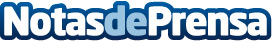 Leon the Baker explica la historia y curiosidades del picnic La expresión picnic proviene del francés ´piquenique´, fue utilizada para definir una comida informal. Actualmente, esta práctica se ha universalizado y es común asociarla a cualquier alimento liviano y fácil de transportar en una cesta de mimbre. Leon the Baker, el obrador SIN y ECO de venta online y offline preferido por los intolerantes y por los que siguen un estilo de vida sano, cuenta la historia del picnic y hace una selección de los productos que no pueden faltar en una comida al aire libreDatos de contacto:Leon The Baker 918763496Nota de prensa publicada en: https://www.notasdeprensa.es/leon-the-baker-explica-la-historia-y Categorias: Gastronomía Sociedad Madrid Entretenimiento Restauración Consumo http://www.notasdeprensa.es